Rodney - Advance voting places onlyThis year we can vote from September 3 to 20.  Saturday September 20 is the main voting day.  But you can vote earlier if you want, and lots of people will do that.  Below are the multi-electorate voting places in your area. Anyone can vote here for the Rodney and Te Tai TokerauThere are also a number of other voting places specifically for each electorate in different suburbs, and you can find these at www.elections.org.nz or by calling 0800 36 76 56.LocationAccessibilityAddressDate/TimeOrewa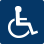 Orewa Community Centre, Side Hall, 368 Hibiscus Coast Highway Wed 3 Sep - Fri 5 Sep 10am - 4pm
Sat 6 Sep 10am - 2pm
Mon 8 Sep - Fri 12 Sep 10am - 4pm
Sat 13 Sep 10am - 2pm
Mon 15 Sep - Thu 18 Sep 10am - 4pm
Fri 19 Sep 10am - 6pm
Thu 18 Sep (Late night) 4pm - 8pmWarkworthMasonic Lodge, above Westpac Bank, 12 Baxter StreetWed 3 Sep - Fri 5 Sep 10am - 4pm
Sat 6 Sep 10am - 2pm
Mon 8 Sep - Fri 12 Sep 10am - 4pm
Sat 13 Sep 10am - 2pm
Mon 15 Sep - Fri 19 Sep 10am - 4pm
Thu 18 Sep (Late night) 4pm - 8pmWellsfordWellsford Community Centre, 1 Matheson RoadWed 3 Sep - Fri 5 Sep 10am - 4pm
Mon 8 Sep - Fri 12 Sep 10am - 4pm
Sat 13 Sep 10am - 2pm
Mon 15 Sep - Fri 19 Sep 10am - 4pmWhangaparaoaWhangaparaoa Library, 9 Main StreetWed 3 Sep - Fri 5 Sep 10am - 4pm
Sat 6 Sep 10am - 2pm
Mon 8 Sep - Fri 12 Sep 10am - 4pm
Sat 13 Sep 10am - 2pm
Mon 15 Sep - Fri 19 Sep 10am - 4pm
Thu 18 Sep (Late night) 4pm - 8pm